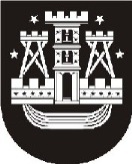 KLAIPĖDOS MIESTO SAVIVALDYBĖS MERASPOTVARKISDĖL KLAIPĖDOS MIESTO SAVIVALDYBĖS TARYBOS POSĖDŽIO SUŠAUKIMO2022-07-14 Nr. M-35KlaipėdaVadovaudamasis Lietuvos Respublikos vietos savivaldos įstatymo 13 straipsnio 4 dalimi ir 20 straipsnio 2 dalies 1 punktu,šaukiu 2022 m. liepos 21–22 d. 9.00 val. Savivaldybės posėdžių salėje Klaipėdos miesto savivaldybės tarybos 43-iąjį posėdį. Darbotvarkė:1. Dėl Klaipėdos miesto garbės piliečio vardo suteikimo. Pranešėja E. Deltuvaitė.2. Dėl pritarimo Bendradarbiavimo sutarčiai. Pranešėjas R. Zulcas. 3. Dėl didžiausio leistino valstybės tarnautojų ir darbuotojų, dirbančių pagal darbo sutartis, pareigybių skaičiaus Klaipėdos miesto savivaldybės kontrolės ir audito tarnyboje nustatymo. Pranešėja D. Čeporiūtė.4. Dėl Klaipėdos miesto savivaldybės biudžetinių įstaigų vadovų darbo apmokėjimo sistemos aprašo patvirtinimo. Pranešėja I. Gelžinytė-Litinskienė. 5. Dėl Klaipėdos miesto tautinių mažumų tarybos prie Klaipėdos miesto savivaldybės tarybos sudėties patvirtinimo. Pranešėja E. Deltuvaitė.6. Dėl Klaipėdos miesto savivaldybės atstovo delegavimo į Regioninę kultūros tarybą. Pranešėja E. Deltuvaitė.7. Dėl Biudžetinės įstaigos Klaipėdos miesto sporto bazių valdymo centro nuostatų patvirtinimo. Pranešėja R. Rumšienė8. Dėl atlyginimo dydžio už neformalųjį ugdymą Klaipėdos miesto biudžetinėse sporto mokymo įstaigose nustatymo. Pranešėja R. Rumšienė9. Dėl Maitinimo organizavimo Klaipėdos miesto savivaldybės švietimo įstaigose tvarkos aprašo patvirtinimo. Pranešėja L. Prižgintienė.10. Dėl Klaipėdos miesto savivaldybės tarybos 2004 m. lapkričio 25 d. sprendimo Nr. 1-422 „Dėl Klaipėdos miesto savivaldybės biudžetinių švietimo įstaigų atlygintinai teikiamų viešųjų paslaugų tarifų nustatymo“ pakeitimo. Pranešėja L. Prižgintienė.11. Dėl Klaipėdos miesto savivaldybės tarybos 2020 m. liepos 30 d. sprendimo Nr. T2-197 „Dėl Ikimokyklinio ir priešmokyklinio ugdymo organizavimo modelių Klaipėdos miesto savivaldybės švietimo įstaigose aprašo patvirtinimo“ pakeitimo. Pranešėja L. Prižgintienė.12. Dėl atlyginimo dydžio nustatymo už teikiamas papildomas vaikų priežiūros paslaugas Klaipėdos miesto savivaldybės švietimo įstaigose. Pranešėja L. Prižgintienė.13. Dėl pritarimo Neringos savivaldybės teritorijoje gyvenančių mokinių, besimokančių Klaipėdos miesto savivaldybės bendrojo ugdymo mokyklų vidurinio ugdymo programose, kai vidurinis ugdymas neorganizuojamas Neringos savivaldybėje, ūkio išlaidų kompensavimo sutarčiai. Pranešėja J. Ceplienė. 14. Dėl Klaipėdos miesto savivaldybės tarybos 2021 m. liepos 22 d. sprendimo Nr. T2-172 „Dėl Atlyginimo už maitinimo paslaugą Klaipėdos miesto savivaldybės švietimo įstaigose, įgyvendinančiose ikimokyklinio ar priešmokyklinio ugdymo programas, nustatymo tvarkos aprašo patvirtinimo, atlyginimo dydžio ir jo perskaičiavimo metodikos nustatymo“ pakeitimo. Pranešėja J. Ceplienė. 15. Dėl Klaipėdos miesto savivaldybės tarybos 2014 m. liepos 31 d. sprendimo Nr. T2 156 „Dėl Klaipėdos miesto nevyriausybinių organizacijų tarybos nuostatų patvirtinimo“ pakeitimo. Pranešėja A. Liesytė. 16. Dėl Klaipėdos miesto savivaldybės tarybos 2012 m. liepos 26 d. sprendimo Nr. T2-203 „Dėl biudžetinės įstaigos Klaipėdos miesto globos namų socialinės globos paslaugos kainos nustatymo“ pakeitimo. Pranešėja A. Liesytė.17. Dėl savivaldybės būsto nuomos sąlygų pakeitimo. Pranešėja L. Murauskienė.18. Dėl paminklo „Inkaras – širdis“ perėmimo Klaipėdos miesto savivaldybės nuosavybėn. Pranešėjas E. Simokaitis. 19. Dėl pripažinto netinkamu (negalimu) naudoti valstybei nuosavybės teise priklausančio nematerialiojo, ilgalaikio ir trumpalaikio materialiojo turto nurašymo ir likvidavimo. Pranešėjas E. Simokaitis.20. Dėl savivaldybės būstų ir neįrengtos palėpės dalies pardavimo. Pranešėjas E. Simokaitis.21. Dėl turto perdavimo valdyti, naudoti ir disponuoti patikėjimo teise Klaipėdos miesto savivaldybės biudžetinėms įstaigoms. Pranešėjas E. Simokaitis.22. Dėl turto perdavimo valdyti, naudoti ir disponuoti patikėjimo teise biudžetinei įstaigai „Klaipėdos paplūdimiai“. Pranešėjas E. Simokaitis.Savivaldybės merasVytautas Grubliauskas